KOKKOLAN PERUSOPETUSVUOSILUOKKIEN 4-6 VALINNAISAINEET HALKOKARIN KOULU 2023-2024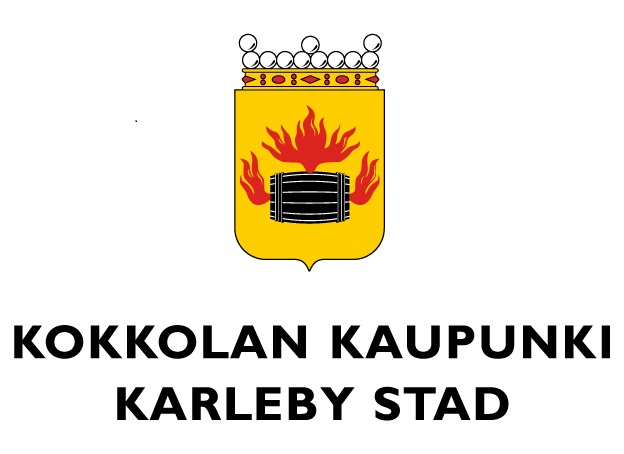 Perusopetuksen valinnaisten opintojen yhteisenä tehtävänä on syventää oppimista, laajentaa opintoja ja vahvistaa jatko-opintovalmiuksia. Valinnaiset opinnot tarjoavat oppilaille mahdollisuuden kehittää osaamistaan kiinnostuksensa suunnassa, tukevat opiskelumotivaatiota ja kartuttavat valintojen tekemisen taitoja.Kokkolan perusopetuksessa vuosiluokilla 4-6 on yhteinen kaupunkikohtainen valinnaisainetarjotin. Tavoitteet ja sisällöt ovat kaikilla yhteiset, mutta toteutettavissa joustavasti. Tavoitteet ja sisällöt antavat mahdollisuuden suunnitella opetusta kunkin oppilasryhmän kanssa, heidän tarpeensa ja ympäristön tarjoamien mahdollisuuksien mukaisesti. Kaikki valinnaisaineet on suunniteltu niin, että ne voidaan toteuttaa jokaisella koululla. Valinnaisaineet arvioidaan asteikolla hyväksytty-hylätty. Koulun ei tarvitse laittaa kaikkia valinnaisaineita kaupunkikohtaiselta tarjottimelta oppilaiden valittavaksi. Koulun tulee tarjota vähintään 4 valinnaisainetta oppilaiden valittavaksi siten, että vuosiluokkien 4-6 aikana oppilaalla on jokainen valinnaisaine vähintään kerran valittavana. Valinnaisaineryhmiä muodostettaessa tulee oppilaiden valintoja kunnioittaa mahdollisimman pitkälle. Lukuvuoden aikana tarjottavat ja toteutettavat valinnaisaineet kirjataan lukuvuosisuunnitelmaan. Jokainen koulu määrittelee itse valinnaisaineiden ryhmäkoon sekä tarvittavan ohjaajaresurssin.   Yksi valinnaisaine kestää lukukauden. Oppilas osallistuu lukuvuoden aikana kahteen erilliseen valinnaisaineeseen. Oppilas ei voi valita samaa valinnaisainetta syys- ja kevätlukukaudelle. Valinnaisainevalinnat tehdään edellisen lukuvuoden keväällä.Opettajien on hyvä edelleen jatkaa keskustelua oppilaiden kanssa valinnaisaineista ja kertoa, miten kukin valinnaisaine toteutettaisiin esim. olosuhteet huomioiden omalla koululla. Oppilaiden tulee saada etukäteen riittävästi tietoa valinnaisaineiden toteuttamistavoista, jotta heillä on jo valintavaiheessa realistinen mielikuva mahdollisesti toteutuvista valinnaisaineista. ARJEN TAIDOT Pohditaan, millaisia arjen haasteita oppilaat ovat kohdanneet ja miten niitä voisi ratkaista. Kaipaako pyörä huoltoa? Miten voin säästää rahaa? Osaanko auttaa hätätilanteessa? Osaanko tehdä ruokaa? Miten tulkitsen mediaa?  KUVISTA LUOVASTIOnko kuvataide ilosi ja intohimosi? Tule mukaan syventämään taitojasi ja käyttämään kuvataidetta monipuolisesti. Valinnaisaineessa saat käyttää omaa luovuuttasi ja toteuttaa töitä monipuolisia kuvataiteen tekniikoita käyttäen. Valinnaisaineessa tehdyistä tuotoksista voidaan toteuttaa taidenäyttely.LUOVA ILMAISUValinnaisaine sisältää monipuolisia ilmaisuharjoituksia leikkien ja yhdessä puuhaillen. Työtapoina oppimiskokonaisuudessa ovat esim. draama, kehollinen ilmaisu ja puheilmaisu. Pyritään luomaan turvallinen ympäristö, jossa esiintymispelon voi unohtaa.MATKA MAAILMAN YMPÄRIValinnaisaineessa tutustutaan eri maanosien ja maiden kieliin, tapoihin, taiteeseen, ruokakulttuuriin ja musiikkiin yhdessä kokeillen ja toimien. Opiskelussa huomioidaan oppilaiden kiinnostuksen kohteet ja tietämys eri maista ja kulttuureista. Mahdollisuuksien mukaan valmistetaan maistuvia makuelämyksiä. Opiskelussa hyödynnetään monipuolisesti tieto- ja viestintäteknologiaa. MUSIIKIN ILOAValinnaisaine sisältää helppoa soittoa ja laulua iloisella ja rennolla otteella. Harjoitellaan yhdessä musisointia ja kannustetaan toisia uuden oppimisessa. Ohjelmisto rakennetaan yhdessä oppilaiden kanssa soittajien taso huomioiden. Oppimiskokonaisuus voi sisältää pieniä esiintymisiä. Tule laulamaan tai soittamaan!PALLOILUErilaisten pelivälineiden avulla toteutettua liikuntaa.PELIEN MAAILMAPelien maailmassa saat kokeilla esimerkiksi korttipelejä, lautapelejä ja tietokonepelejä. Sinulla on mahdollisuus tehdä oma peli yksin tai ryhmässä. Pelien maailmassa pääset tutustumaan ja arvioimaan uusia pelejä sekä tekemään peliesittelyjä.  PIKKUYRITTÄJÄTMitä tahansa voi saavuttaa, kunhan vain yrittää! Pikkuyrittäjät -kurssilla kehität liikeidean yhdessä ryhmäsi kanssa, suunnittelette yrityksenne toiminnan sekä hiotte yrityksellenne myyntipuheen. Pikkuyrittäjät -ohjelman avulla tutustut tekemällä oppien työelämätaitoihin, taloudenhallintaan ja yrittäjämäiseen asenteeseen. Valinnaisaineessa voit hyödyntää omia vahvuuksia, kehitellä ideoita ja suunnitella tuotetta. Saat toimia yhteistyössä muiden oppilaiden ja koulun ulkopuolisten toimijoiden kanssa. Yritykset esitellään kurssin lopuksi ryhmälle.TUTKIN JA KOKEILENValinnaisaineessa on mahdollisuus tutkia ja kokeilla mielenkiintoisia luonnonilmiöitä tutkimusprojektien, leikkien ja pelien avulla teknologiaa hyödyntäen. Ohjelmointia harjoitellaan aktiivisesti tehden ja mahdollisuuksien mukaan rakennetaan robotteja. Hyödynnetään lähiympäristöä ja seudullisia yhteistyötahoja mikäli mahdollista.VOI HYVINKokeillaan erilaisia liikuntamuotoja. Tutkitaan ja pohditaan omaan hyvinvointiin ja fyysiseen aktiivisuuteen liittyviä tekijöitä. Pohditaan terveellisen ruokavalion merkitystä ja mahdollisuuksien mukaan valmistetaan pieniä välipaloja.  TAVOITTEETKannustaa oppilasta pohtimaan arjen haasteitaKannustaa oppilasta etsimään ratkaisuja arjen tilanteisiinTukea oppilasta liikenne, media-, talous, turvallisuus ja ensiaputaitojen kehittymisessäRohkaista oppilasta suunnittelemaan ja valmistamaan välipalojaSISÄLLÖTLiikenne, liikennesäännöt, liikenteessä liikkuminen ja oman polkupyörän huoltoMediataidot (mediasisältöjen tulkinta, medialaitteiden käyttäminen, kriittisyys mediavälitteistä informaatiota kohtaan…)Turvallisuus- ja ensiaputaidotOmasta taloudesta huolehtiminenRuuanlaittoLAAJA-ALAINEN OSAAMINENL1 Ajattelu ja oppimaan oppiminenL3 Itsestä huolehtimisen ja arjen taidotL4 MonilukutaitoL5 Tieto- ja viestintäteknologinen osaaminenL6 Työelämätaidot ja yrittäjyysL7 Osallistuminen, vaikuttaminen ja kestävän tulevaisuuden rakentaminenTAVOITTEETInnostaa oppilasta käyttämään monipuolisesti erilaisia materiaaleja, tekniikoita ja ilmaisun keinoja. Innostaa oppilasta käyttämään omaa luovuuttaan sekä käyttämään luonnon- ja kierrätysmateriaaleja.Kannustaa ja rohkaista oppilaita heille merkityksellisten visuaalisen kulttuurin teosten, tuotteiden ja ilmiöiden tutkimiseen.Ohjata oppilasta asettamaan työskentelyyn tavoitteita ja työskentelemään tavoitteellisestija pitkäjänteisesti yksin ja yhdessä toisten kanssaOhjata oppilasta käyttämään välineitä ja materiaaleja tarkoituksenmukaisestiOhjata oppilasta huolehtimaan yhteisestä työtilasta, omista ja yhteisistä välineistäSISÄLLÖTOpetuksen sisällöiksi valitaan oppilaiden tekemiä kuvia ja kuvakulttuureja, joihin he osallistuvat omaehtoisesti (esim. piirustus, maalaaminen, arkkitehtuuri, hiilipiirtäminen, valokuvaus, animaatiot, elokuvat, videopelaaminen, julisteet).Opetuksen sisällöt valitaan erilaisista ympäristöistä, esineistä, mediakulttuureista ja virtuaalimaailmoistaOpetuksessa voidaan hyödyntää vierailuja taidenäyttelyihin ja taiteilijavierailujaLAAJA-ALAINEN OSAAMINENL1 Ajattelu ja oppimaan oppiminenL2 Kulttuurinen osaaminen, vuorovaikutus ja ilmaisuL4 MonilukutaitoL5 Tieto- ja viestintäteknologinen osaaminenL7 Osallistuminen, vaikuttaminen ja kestävän tulevaisuuden rakentaminenTAVOITTEETOhjata oppilasta löytämään itseilmaisun keinoja mm. improvisoinnin, tarinoiden ja näyttelemisen perusteiden sekä puheilmaisun, kehollisen ilmaisun ja musiikin avulla.Rohkaista oppilasta omien tarinoiden keksimiseen ja niiden dramatisointiin, mielikuvituksen herättämiseen ja luovien ratkaisujen tekemiseen.Rohkaista vuorovaikutteiseen ryhmätoimintaan.Tarjota oppilaalle mahdollisuus myönteiseen esiintymiskokemukseen.SISÄLLÖTKuunnellaan ja kerrotaan itse tarinoita ja satuja.Harjoitellaan aistihavaintojen tekoa, havainnoidaan itseä ja toisia.Harjoitellaan kokonaisilmaisua liikkeen ja äänen avulla.Kehitetään yhteistyötaitoja ryhmässä draamallisessa toiminnassa.Hyödynnetään draaman toimintamuotoja erilaisten ajankohtaisten aiheiden, teemojen ja kirjallisuuden käsittelyssä. Tutustutaan johonkin esittävän taiteen muodoista.Voidaan valmistaa pienimuotoinen esitys.Kehitellään poikkitaiteellisia ilmaisumuotoja esim. äänimaisemat.Oppilasta rohkaistaan voittamaan esiintymiseen liittyvä pelko rentoutusharjoitusten avulla.LAAJA-ALAINEN OSAAMINENL1 Ajattelu ja oppimaan oppiminenL2 Kulttuurinen osaaminen, vuorovaikutus ja ilmaisuL4 MonilukutaitoL6 Työelämätaidot ja yrittäjyysL7 Osallistuminen, vaikuttaminen ja kestävän tulevaisuuden rakentaminenTAVOITTEETInnostaa oppilasta tutustumaan eri kulttuureihin esimerkiksi musiikkiin, taiteeseen, ruokaan ja tapakulttuuriin.Ohjata oppilasta havaitsemaan kulttuurinen runsaus.Motivoida oppilasta arvostamaan omaa kieli- ja kulttuuritaustaansa. Ohjata oppilasta asettumaan toisen asemaan ja tarkastelemaan asioita eri näkökulmista.Innostaa oppilasta tutustumaan eri kieliin, maihin ja kulttuureihin hyödyntäen tieto- ja viestintäteknologiaa.SISÄLLÖTEtsitään oppilaita kiinnostavaa tietoa eri maista, kulttuureista ja kielistäSisältöjen valinnassa lähtökohtana on oppilaiden jokapäiväinen elämänpiiri, kiinnostuksen kohteet sekä ajankohtaisuus, näkökulmana minä, me ja maailma.Hyödynnetään kirjallisuutta, musiikkia, mediaa, elokuvia, sarjoja, pelejä, vierailijoitaKuunnellaan eri kieliä ja harjoitellaan yksinkertaisia tervehdyksiä ja fraaseja LAAJA-ALAINEN OSAAMINENL2 Kulttuurien osaaminen, vuorovaikutus ja ilmaisuL4 MonilukutaitoL5 Tieto- ja viestintäteknologinen osaaminenTAVOITTEETRohkaista ja innostaa oppilasta toimimaan ryhmän jäsenenä ja rakentamaan myönteistä yhteishenkeä.Ohjata oppilasta ymmärtämään musiikkikäsitteitä ja musiikin merkintätapojen periaatteita musisoinnin yhteydessä.Rohkaista oppilasta halutessaan improvisoimaanOhjata oppilasta kehittämään musiikillista osaamistaan harjoittelun avulla, osallistumaan tavoitteiden asettamiseen ja arvioimaan edistymistään suhteessa tavoitteisiin. Ohjata oppilasta kiinnittämään huomiota kuulon suojaukseen ja äänenvoimakkuuteen.SISÄLLÖTMusisointitilanteissa ohjataan musisoivan ryhmän jäsenenä toimimiseen. Oppilas osallistuu aktiivisesti ryhmän toimintaan ja osaa hyödyntää musisoinnissa omia vahvuuksiaan. Ohjataan luontevaan äänenkäyttöön ja perussoittotekniikoiden hallintaan.Musisointitilanteissa kiinnitetään huomiota peruskäsitteiden lisäksi musiikkikäsitteiden ymmärtämiseen (esim. rytmi, melodia, harmonia, muoto, sointiväri ja dynamiikka).Musiikillisessa toiminnassa kiinnitetään huomiota myös tulkintaan ja musiikin ilmaisullisiin keinoihin. Ohjelmisto suunnitellaan monipuoliseksi yhdessä oppilaiden kanssa. Ohjelmistoon sisällytetään musisointitilanteissa syntyneet oppilaiden luovat tuotokset.Mahdolliset vierailut ja vierailijatLAAJA-ALAINEN OSAAMINENL1 Ajattelu ja oppimaan oppiminenL2 Kulttuurinen osaaminen, vuorovaikutus ja ilmaisuL4 MonilukutaitoL6 Työelämätaidot ja yrittäjyysL7 Osallistuminen, vaikuttaminen ja kestävän tulevaisuuden rakentaminenTAVOITTEETKannustaa oppilaita fyysiseen aktiivisuuteen, kokeilemaan erilaisia palloilumuotoja ja harjoitteita.Ohjata oppilasta kehittymään palloilutaidoissa monipuolisesti sekä yksilötasolla että joukkueessa. Kannustaa oppilaita kehittämään omia fyysisiä ominaisuuksiaan: nopeutta, liikkuvuutta, kestävyyttä ja voimaa.Ohjata oppilaita työskentelemään kaikkien kanssa sekä säätelemään toimintaansa ja tunneilmaisuaan liikuntatilanteissa.Ohjata oppilaita toimimaan reilunpelin periaatteen mukaisesti.SISÄLLÖTRunsaasti fyysisesti aktiivista toimintaa.Erilaisiin oppimisympäristöihin sopivia palloilulajeja turvallisesti.Valitaan harjoitteita, joilla opitaan harjaannuttamaan nopeutta, liikkuvuutta, kestävyyttä ja voimaa.Opetuksessa käytetään monipuolisesti leikkejä, harjoitteita ja pelejä.Opetukseen valitaan myönteistä yhteisöllisyyttä lisääviä harjoitteita, leikkejä ja pelejä, joissa opitaan ottamaan toiset huomioon ja kehittämään yhteispeliä.LAAJA-ALAINEN OSAAMINENL1 Ajattelu ja oppimaan oppiminenL2 Kulttuurinen osaaminen, vuorovaikutus ja ilmaisuL3 Itsestä huolehtimisen ja arjen taidotL7 Osallistuminen, vaikuttaminen ja kestävän tulevaisuuden rakentaminenTAVOITTEETInnostaa oppilasta tutustumaan erilaisiin peleihin ja kokeilemaan niiden pelaamistaOhjata ja innostaa oppilasta suunnittelemaan ja toteuttamaan oma peli yksin tai ryhmässä Ohjata oppilaita työskentelemään ryhmässä sekä säätelemään toimintaansa ja tunneilmaisuaan ryhmätilanteissa.Rohkaista oppilasta keskustelemaan havainnoistaan ja ajatuksistaan sekä harjoittelemaan näkemystensä perustelemista.SISÄLLÖTErilaisiin peleihin tutustumistaErilaisten pelien pelaamistaOman pelin suunnittelu ja toteuttaminen yksin tai ryhmässäPeliarviot ja -esittelytLAAJA-ALAINEN OSAAMINENL1 Ajattelu ja oppimaan oppiminenL2 Kulttuurinen osaaminen, vuorovaikutus ja ilmaisuL4 MonilukutaitoL5 Tieto- ja viestintäteknologinen osaaminenTAVOITTEETInnostaa oppilasta liikeidean ideoimiseen, suunnitteluun ja toteuttamiseen yksin ja yhteistyössä muiden kanssa. Kannustaa oppilasta toimimaan yritteliäästi, tavoitteellisesti ja pitkäjänteisestiOhjata oppilasta työskentelemään kaikkien kanssa sekä säätelemään toimintaansa ja tunneilmaisuaan ryhmätilanteissa.Rohkaista oppilasta keskustelemaan havainnoistaan ja ajatuksistaan, harjoittelemaan näkemystensä perustelemista sekä tunnistamaan omia vahvuuksiaan.SISÄLLÖTIdeoille siivet (Tutustutaan omiin vahvuuksiin ja ideoidaan luovasti.)Nimet ja suunnitelmat (Keksitään omalle yritykselle nimi ja kehitetään liikeidea.)Brändäys (Rakennetaan yritysilme ja tehdään oma logo.)Myyntitykit liikkeelle (Harjoitellaan asiakaspalvelua ja keksitään myyntipuhe.)Puhutaan rahastaTutustutaan hinnoitteluun ja tehdään mainoksia.Nettisivut (Pohditaan digitaalista markkinointia ja luodaan yritykselle omat nettisivut.)Kohti loppuhuipennusta (Tarkistetaan kaikki loppuhuipennusta varten.)Loppuhuipennus (Myydään omia tuotteita ja palveluita oikeille asiakkaille.)Tilinpäätösjuhla (Juhlitaan yhdessä onnistumista ja kerrataan opittua.)LAAJA-ALAINEN OSAAMINENL1 Ajattelu ja oppimaan oppiminenL2 Kulttuurinen osaaminen, vuorovaikutus ja ilmaisuL5 Tieto- ja viestintäteknologinen osaaminenL6 Työelämätaidot ja yrittäjyysL7 Osallistuminen, vaikuttaminen ja kestävän tulevaisuuden rakentaminenTAVOITTEETInnostaa oppilasta laatimaan toimintaohjeita Ohjata ja tukea oppilasta ongelmanratkaisutaitojen kehittämisessäOhjata oppilasta tunnistamaan syy-seuraussuhteitaOhjata oppilasta suunnittelemaan ja toteuttamaan pieniä tutkimuksia, tekemään havaintoja ja mittauksiaInnostaa oppilaita kokeilemaan, keksimään ja luomaan uutta yhdessä toimienSISÄLLÖTFysikaalisten ja kemiallisten ilmiöiden tutkiminen, kuvaaminen ja selittäminenSisällöksi valitaan omaan elinympäristöön ja arkielämään liittyviä tutkimustehtäviäTeknologia, robotiikkaSyy ja seuraussuhteen tunnistaminenLAAJA-ALAINEN OSAAMINENL1 Ajattelu ja oppimaan oppiminenL5 Tieto- ja viestintäteknologinen osaaminenL6 Työelämätaidot ja yrittäjyysL7 Osallistuminen, vaikuttaminen ja kestävän tulevaisuuden rakentaminenTAVOITTEETOhjata oppilasta tutustumaan fyysiseen, psyykkiseen ja sosiaaliseen terveyteen.Kannustaa ja ohjata oppilasta liikunnallisten ja terveellisten elämäntapojen omaksumiseen.Ohjata oppilasta kokeilemaan erilaisia liikuntatehtäviä erilaisissa oppimisympäristöissä. Ohjata oppilasta toimimaan vastuullisesti ja turvallisesti yksin sekä yhdessä.Huolehtia siitä, että oppilaat saavat riittävästi kokemuksia omasta kehosta, pätevyydestä ja yhteisöllisyydestä.Ohjata oppilasta tutkimaan ja toimimaan sekä liikkumaan ja retkeilemään luonnossa ja rakennetussa ympäristössä.Ohjata oppilasta toimimaan kestävän kehityksen periaatteiden mukaisesti. SISÄLLÖTYhteisöllisyyttä lisäävät pari- ja ryhmätehtävät, leikkejä, harjoituksia ja pelejä, joissa opitaan ottamaan toiset huomioon ja auttamaan muita sekä tehtäviä, joissa opitaan vastuun ottamista omasta toiminnasta, yhteistä asioista ja säännöistä.Iloa ja virkistystä tuovat liikuntatehtävät erilaisissa ympäristöissä.Sisällöiksi voidaan valita esimerkiksi uni, lepo, arkirytmi, ravitsemus, liikunta, ulkoilu, lihashuolto ja rentoutuminen.Valitaan tehtäviä, jotka harjaannuttavat esimerkiksi nopeutta, tasapainoa, liikkuvuutta, kestävyyttä ja voimaa.Tutustutaan ympäristössä toimimisen oikeuksiin ja velvollisuuksiin.LAAJA-ALAINEN OSAAMINENAjattelu ja oppimaan oppiminenKulttuurinen osaaminen, vuorovaikutus ja ilmaisuItsestä huolehtimisen ja arjen taidotOsallistuminen, vaikuttaminen ja kestävän tulevaisuuden rakentaminen